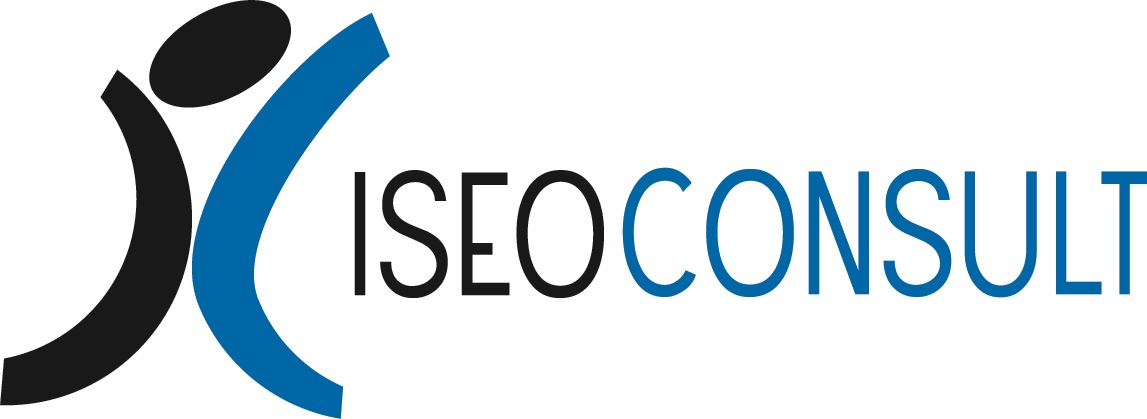 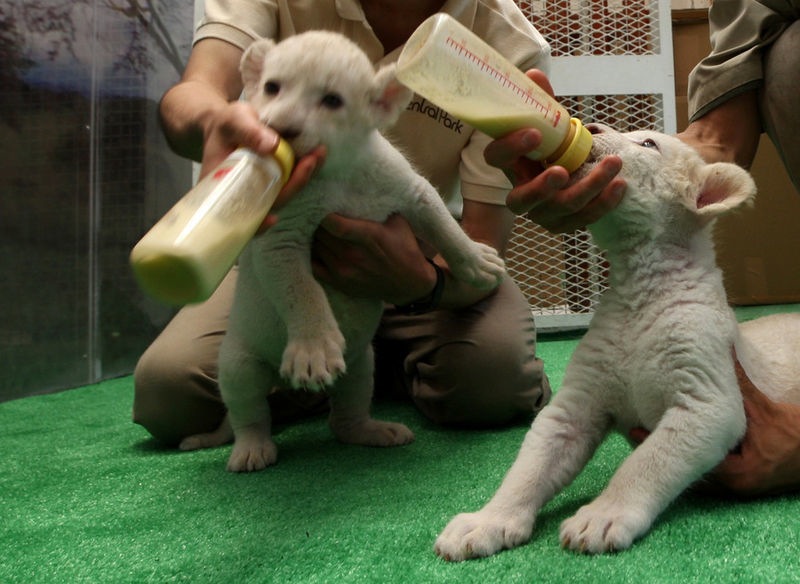  TOC \t "Ondertitel 1, 1,Titel 1, 2"Opdracht 20: Inwerkprogramma nieuwe medewerker	 PAGEREF _Toc \h 3Kader	 PAGEREF _Toc1 \h 3Inleiding	 PAGEREF _Toc2 \h 4Opdracht	 PAGEREF _Toc3 \h 5Achtergrondinformatie	 PAGEREF _Toc4 \h 6Handige websites bij deze opdracht:	 PAGEREF _Toc5 \h 6Opdracht 20: Inwerkprogramma nieuwe medewerkerKaderInleidingHein Brandjes is al 15 jaar het hoofd van de dierenverzorging bij Dierenpark Regio Zoo. Een baan die hem helemaal op het lijf geschreven is. Er is geen dag geweest dat hij niet met plezier naar het werk ging. Maar sinds een half jaar tobt hij erg met zijn gezondheid. Veel vermoeidheidsklachten en hoofdpijn, daar begon het mee. De laatste maanden is daar ook nog uitslag bijgekomen, met veel jeuk. Hein heeft zich helemaal laten onderzoeken en daar is uitgekomen dat hij een algemene allergie voor dieren heeft ontwikkeld. Er is maar één oplossing en dat is in een andere omgeving gaan werken.Omdat de broers Klasser zo tevreden zijn over Hein, is er een nieuw plekje gezocht en gevonden op kantoor. Hein wordt vanaf volgende maand hoofd van de inkoopafdeling. Ter voorbereiding daarop volgt hij nu een spoedcursus inkoopmanagement. De rest gaat hij gewoon op de werkvloer leren.Door de overplaatsing van Hein is er een vacature ontstaan voor de functie van Hoofd dierenverzorging.Daar moet zo snel mogelijk een goede invulling voor komen.Als er een geschikte kandidaat gevonden is, moet deze ingewerkt gaan worden.Daar ga je in deze opdracht mee aan de slag.In dit filmpje een impressie van de dierenverzorger: http://www.youtube.com/watch?v=RZf1febfjE8OpdrachtZoek in de Caseomschrijving Dierenpark Regio Zoo de taken en functie-eisen van het Hoofd dierenverzorging op. Zoek daarnaast op internet nog twee andere functie-omschrijvingen van een hoofd dierenverzorging.Wat zijn de belangrijkste taken van het hoofd dierenverzorging?Geeft van iedere taak aan wat er fout gaat als die niet goed uitgevoerd wordt.Kies drie taken die een Hoofd dierenverzorging uitvoert en stel voor iedere taak een werkinstructie op. Let daarbij op de volgende aandachtspunten:alle stapjes die uitgevoerd moeten worden zijn beschreven;de materialen/middelen die nodig zijn bij de uitvoering van de taak zijn aangegeven;hoeveel tijd de taak gemiddeld kost;wat te doen bij calamiteiten;aan wie gerapporteerd moet worden.Kies een van de gemaakte werkinstructies onder b. uit. Deze ga je mondeling uitleggen aan een medeleerling. Na de uitleg krijg je van de medeleerling feedback op de instructie. Tegen welke vragen loop je nog aan? Is alles duidelijk? Kan alles nu op de goede manier worden uitgevoerd? Of zijn er nog knelpunten?	Vervolgens draai je de rollen om. De medeleerling legt een van zijn/haar instructies uit aan jou en jij 		geeft daarna feedback.Maak een inwerkprogramma voor het nieuwe Hoofd dierenverzorging. Let daarbij op de volgende aandachtspunten:kennismakingsgesprekken met wie en met welk doel;rondleiding door de dierentuin;uitleg over taken en verantwoordelijkheden;uitleg over contacten / leveranciers;medewerkers;contactpersoon bij vragen.AchtergrondinformatieAchtergrondinformatie over de dierentuin is opgenomen in de algemene casusbeschrijving Dierentuin Regio Zoo. Voor deze opdracht is met name bijlage 3 belangrijk.Handige websites bij deze opdracht:Er zijn geen specifieke websites benoemt voor deze opdracht.LeerdoelInstructie en inwerkprogramma nieuwe medewerkerTaxonomiecode RomiszowskiRc (Reproductieve vaardigheid, cognitief)Toelichting: Reproductieve vaardigheid = een repeterende activiteit. De student verzamelt gegevens en werkt die uit.Cognitief = denkenLeersituatie Inwerkprogramma voor Regio Zoo o.b.v. functie-omschrijvingRandvoorwaardenDiverse onderdelen uit Caseomschrijving Dierenpark Regio ZooLeerstrategieënInzicht in uitgangspunten bij werkinstructie en inwerkprogrammauitgewerkt:functieomschrijvingen verzamelen en analyserenwerkinstructie opstellenwerkinstructie testeninwerkprogramma makenWerkvormenindividueel uitwerken.werkinstructie testen in tweetallenSBU’s20 uurGewenste voorkennisbasiskennis communicatiebasiskennis sociale vaardighedenschrijven Nederlands / Duitsopzet werkinstructieopzet inwerkprogrammaVersie2014